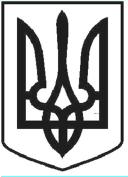 УКРАЇНАЧОРТКІВСЬКА МІСЬКА РАДАСОРОК ВОСЬМА СЕСІЯ СЬОМОГО СКЛИКАННЯРІШЕННЯПро затвердження Статуту Чортківського міського комунального краєзнавчого музею, Чортківської міської ради Тернопільської областіновій редакціїметою приведення у відповідність до чинного законодавства Статуту Чортківського міського комунального краєзнавчого музею, Чортківської міської ради, відповідно до Господарського кодексу України ст.55-59, Закону України "Про музеї та музейну справу", керуючись ст. 25, 26 та ч. 4 ст. 54, частини 2 статті 59 Закону України «Про місцеве самоврядування в Україні», міська радаВИРІШИЛА:1.Затвердити Статут Чортківського міського комунального краєзнавчого музею Чортківської міської ради Тернопільської області (далі-Статут) в новій редакції згідно з додатком.2.В.о. директора Чортківського міського комунального краєзнавчого музею Чортківської міської ради Тернопільської області Чорпіті О.В. забезпечити державну реєстрацію статуту відповідно до вимог чинного законодавства.3.Визнати таким, що втратило чинність п. 3 рішення міської ради від 10 грудня 2013 року № 461 «Про прийняття установ із спільної власності територіальних громад сіл, селищ, міста Чортківського району до спільної власності територіальної громади міста Чорткова» в частині затвердження Статуту.4.Контроль за виконанням цього рішення покласти на постійну комісію Чортківської міської ради з гуманітарних питань та соціального захисту громадян.Секретар міської ради                                                  	Я.П. Дзиндравід 11 грудня 2018 року№ 1282м. Чортків